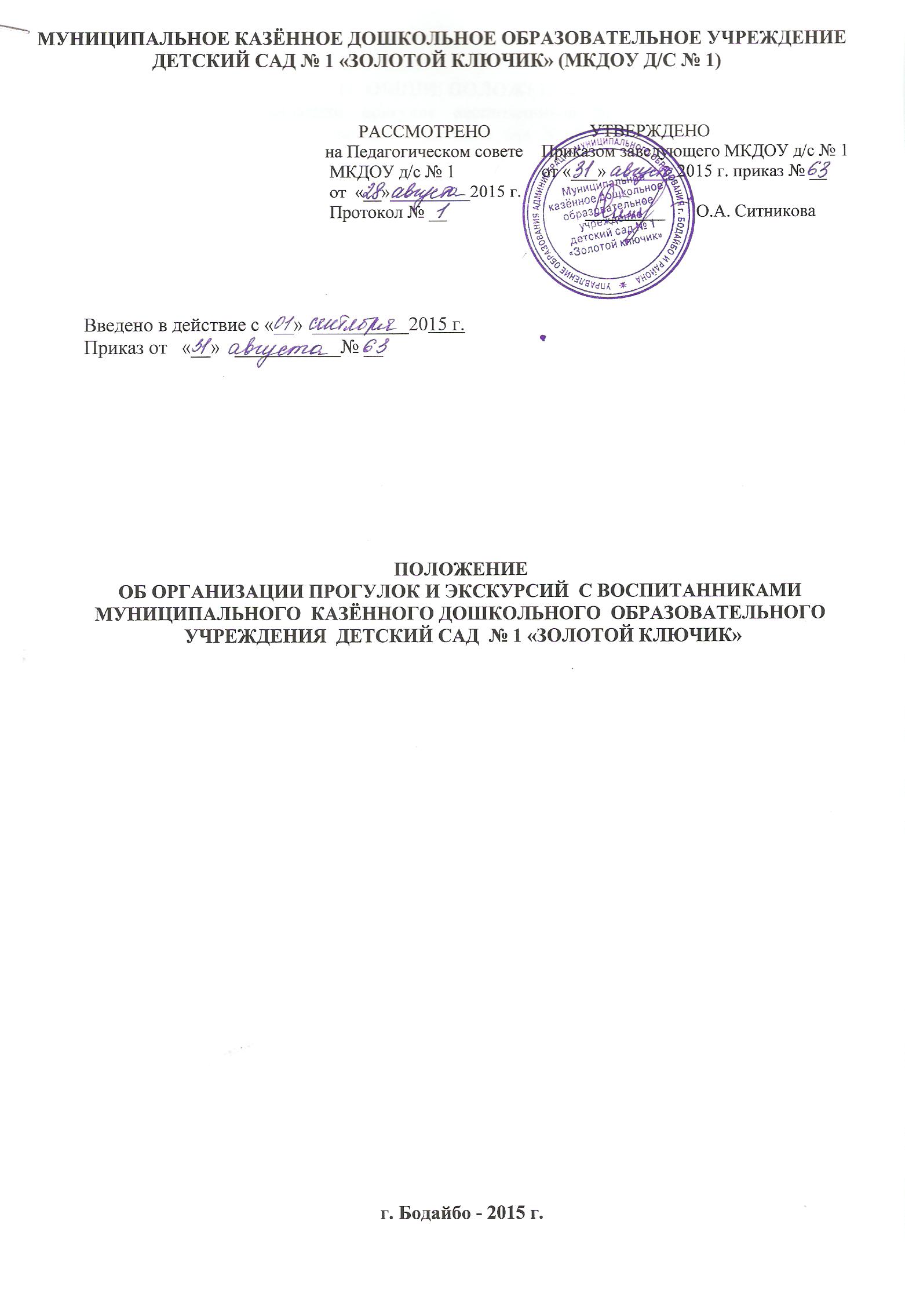 	МУНИЦИПАЛЬНОЕ КАЗЁННОЕ ДОШКОЛЬНОЕ ОБРАЗОВАТЕЛЬНОЕ УЧРЕЖДЕНИЕ ДЕТСКИЙ САД № 1 «ЗОЛОТОЙ КЛЮЧИК» (МКДОУ Д/С № 1)Введено в действие с «__»  __________2015 г.Приказ от   «__»   ___________№ __ПОЛОЖЕНИЕОБ ОРГАНИЗАЦИИ ПРОГУЛОК И ЭКСКУРСИЙ  С ВОСПИТАННИКАМИ МУНИЦИПАЛЬНОГО  КАЗЁННОГО ДОШКОЛЬНОГО  ОБРАЗОВАТЕЛЬНОГО УЧРЕЖДЕНИЯ  ДЕТСКИЙ САД  № 1 «ЗОЛОТОЙ КЛЮЧИК» г. Бодайбо - 2015 г.ОБЩИЕ ПОЛОЖЕНИЯ  Положение об организации прогулок воспитанников Муниципального казённого дошкольного образовательного учреждения детский сад № 1 «Золотой ключик» (далее - образовательное учреждение) разработано в соответствии со следующими нормативными документами:- Федеральным законом Российской Федерации от 29 декабря 2012 г. N 273-ФЗ "Об образовании в Российской Федерации";- «Санитарно-эпидемиологическими  требованиями   к устройству, содержанию и организации  режима  работы  дошкольных образовательных организаций.  Об утверждении  СанПиН 2.4.1.3049-13  утв.  Постановлением Главного государственного  санитарного врача РФ от 15 мая 2013г. №26;- Уставом образовательного учреждения;- Основной образовательной программой образовательного учреждения. Прогулки в образовательном учреждении проводятся в соответствии с утвержденным заведующим режимом дня на холодный и теплый периоды года, с планом работы. Организацию прогулок  с воспитанниками осуществляет воспитатели групп образовательного учреждения  на закрепленных участках. Во время прогулок воспитатель должен следить за количеством воспитанников  (пересчитывает каждые 10 минут), за соблюдением воспитанников правил безопасности.ЦЕЛИ И ЗАДАЧИ ПРОГУЛКИСодействие, сохранение и укрепление здоровья воспитанников во время прогулки;  Создание оптимальных условий для комфортного и безопасного пребывания воспитанника на прогулке;  Обеспечение условий для игровой, трудовой и двигательной активности воспитанников;  Формирование экологических знаний, трудовых навыков, развитие физических качеств и навыков, творческих способностей, эмоционально-личностной сферы воспитанников.ПОРЯДОК ОРГАНИЗАЦИИ ПРОГУЛКИВоспитатели всех групп организуют прогулки с воспитанниками в соответствии с режимом дня и графиком прогулок, утвержденными заведующим образовательного учреждения. Прогулка проводится два раза в день в тёплый период: в утренний и вечерний отрезки  времени согласно графика выхода на прогулку. Прогулка проводится один раз в день в светлое время суток в первую половину дня в холодный период при наличии мокрого снега. Воспитатель заранее планирует ход прогулки и подбирает необходимый выносной материал. Воспитатель и помощник воспитателя следят за санитарным состоянием участка и за техникой безопасности. Во время целевых прогулок воспитанников  должны сопровождать не менее двух взрослых.  Причем воспитатель идет во главе колонны, помощник воспитателя – замыкает колонну воспитанников. Маршрут движения группы проверяется помощником  воспитателя до начала  прогулки на наличии травмоопасных факторов, ядовитых растений. Перед выходом воспитатель организует беседу – инструктаж с воспитанниками о правилах поведения на прогулке или экскурсии  в течение 5-7 минут.Воспитатель сверяет фактическое количество воспитанников со списочным (в табеле  посещаемости) до прогулки, во время прогулки, в конце прогулки и после возвращения в группу.  Воспитатель вместе с закрепленными за группой помощниками, согласно Приказазаведующего образовательного учреждения на начало учебного года, одевает  первую подгруппу воспитанников и выводит ее к выходу. Помощник воспитателя вместе с закрепленными за группой помощниками одевает вторую подгруппу воспитанников и выводит к выходу.3.10. Воспитатель осуществляет одевание или помощь в одевании воспитанников (в зависимости от возраста, времени года, погодных условий), проверяет наличие всех элементов одежды, в летний период наличие головного убора. Воспитатель, помощник воспитателя обязаны проверить соответствие одежды детей погодным условиям. Проверить шкафы на предмет отсутствия неодетых воспитанниками вещей, обуви.3.11. С целью обеспечения безопасности воспитанников воспитатель: - осуществляет контроль целостности молний, застежек, пуговиц на одежде воспитанника и  информирует родителей (законных представителей) о необходимости их замены в случае неисправности;- обеспечивает контроль за наличием у воспитанника головного убора.3.12. При проведении прогулок соблюдать порядок одевания воспитанников на прогулку в соответствии с одеждой по сезону и в определенной  последовательности, проверить наличие и правильность одеваемой одежды на воспитанниках. Воспитатель отвечает за соблюдение требований к одежде, изложенных в СанПиН, при выходе воспитанников на прогулку.3.13. На участке воспитатель пересчитывает воспитанников и проводит прогулку в соответствии с методикой и календарным планом работы.3.14. Прогулка состоит из пяти этапов:наблюдения за природой, целевые прогулки на огород, клумбы, вокруг детского сада (выбор объекта наблюдения должен быть безопасным для детей);подвижные игры и спортивные игры, упражнения (проводятся в травмобезопасном месте);трудовая деятельность (на участке, в огороде, на клумбе и т.д.) – использовать безопасные, исправные орудия труда;индивидуальная работа с воспитанниками (при проведении индивидуальной работы  с воспитанниками не становиться спиной к другим воспитанникам и держать в поле зрения  всю  группу); творческие игры (контролировать, чтобы все воспитанники были в поле зрения воспитателя).3.15. Этапность прогулки может варьироваться в зависимости от целей прогулки, которые определяет воспитатель.3.16. При низких температурах воздуха воспитателю рекомендуется не организовывать игры большой подвижности, так как они приводят к форсированию дыхания, когда воспитанники начинают дышать ртом, необходимо следить за тем, чтобы дети дышали носом. Не следует также в этих условиях проводить игры, требующие произнесения воспитанниками в полный голос четверостиший, припевок, какого-либо текста. Особое внимание уделять воспитанникам со сниженной подвижностью, малоинициативным, вовлекая их в двигательную активность. 3.17. Во избежание травм, связанных с падением необходимо следить за тем, чтобы воспитанники не залезали на высокие предметы и не прыгали с них без страховки, катались на лыжах только в специально отведенном месте, при катании на качелях крепко держались за поручни.3.18. При организации подвижных игр на участке следить, чтобы воспитанники были в обуви с нескользкой подошвой, не сталкивались друг с другом, не били друг друга.3.19. Во избежание отравлений следить за тем, чтобы воспитанники не собирали и не брали в рот незнакомые ягоды, грибы, растения, не пили воду из открытых водоемов, не брали конфеты, печенье, угощенье от посторонних лиц.3.20. По окончании прогулки воспитатель пересчитывает воспитанников и организует их для сбора игрушек и возвращения в группу. Помощник воспитателя за 10 минут до окончания прогулки выходит встречать воспитанников и провожает в группу, причем воспитатель идет во главе колонны, помощник воспитателя – замыкает колонну воспитанников.3.21. Перед входом в детский сад и в группе воспитатель снова пересчитывает воспитанников.3.22. Помощник воспитателя провожает в группу первую подгруппу воспитанников, а воспитатель провожает вторую подгруппу. В группе воспитатель снова пересчитывает воспитанников. Организуют раздевание воспитанников совместно с закрепленными за группой помощниками.3.23. Воспитатель и помощник воспитателя организуют гигиенические процедуры после прогулки и готовят воспитанников к следующему режимному моменту.3.24. В вечерний период времени воспитатель организует малоподвижные игры с воспитанниками, трудовую деятельность, наблюдения за природой.3.25. Во время прогулок воспитатель должен следить за количеством воспитанников (пересчитывает каждые 10 минут).3.26. В случае обнаружения отсутствия воспитанника (воспитанников) на участке воспитатель должен немедленно сообщить об этом администрации детского сада. Руководитель или его заместители организуют поиски воспитанника (воспитанников) и сообщают о пропаже воспитанника в вышестоящие организации. Алгоритм и схема действий при обнаружении самовольного ухода воспитанника (воспитанников) с территории образовательного учреждения представлены в Приложении  № 1.3.27. В случае травматизма воспитанника (воспитанников) на участке воспитатель должен немедленно сообщить об этом администрации образовательного учреждения и медперсоналу. Алгоритм действия при несчастных случаях подробно описан в Приложении № 2.3.28. При проведении пеших прогулок за пределы детского сада у воспитателя  должна быть медицинская аптечка, укомплектованная необходимыми медикаментами и перевязочными средствами для оказания первой помощи при травмах.  В случае несчастного случая с воспитанником (воспитанниками) во время пеших прогулок, где нет возможности вызвать медицинского работника, воспитатель должен одновременно оказать первую медицинскую помощь и направить одного из сопровождающих в образовательное учреждение для извещения администрации и медперсонала о произошедшем нечастном случае.3.29. В дни сокращения времени или отмены прогулок на свежем воздухе воспитателю необходимо компенсировать недостаток двигательной активности воспитанников, путём хорошо продуманной организацией динамической деятельности в проветренных помещениях образовательного учреждения (группа, спортивный и музыкальный залы).ОБЯЗАННОСТИ ПОМОЩНИКА ВОСПИТАТЕЛЯ  Помощник воспитателя  и ответственные за оказание помощи при одевании воспитанников на прогулку и раздевании воспитанников при возвращении с  прогулки  должны  четко соблюдать режим прогулки. Участие помощника  воспитателя в подготовке воспитанников к прогулке обязательно в любой возрастной группе. Недопустимо, чтобы в этот момент помощник  воспитателя занималась другими делами. В утренний период времени помощник воспитателя осуществляет гигиеническую обработку прогулочного участка в соответствии с требованиями СанПиН. За 20 минут до организации прогулки помощник воспитателя проверяет участок детского сада, проводит уборку и выносит инвентарь на участок. Проверяет маршрут движения группы до начала прогулки на наличие травмоопасных факторов, ядовитых растений. Соблюдает порядок одевания воспитанников на прогулку в соответствии с одеждой по сезону и в определенной последовательности и проверяет наличие и правильность одеваемой одежды на воспитанниках.Одев первую группу воспитанников, воспитатель выводит воспитанников. Помощник   воспитателя вместе с закрепленными за группой помощниками одевает вторую подгруппу воспитанников и выводит их к выходу. Воспитатель и помощник воспитателя выводят воспитанников на участок, причем воспитатель идет во главе колонны, помощник воспитателя – замыкает колонну воспитанников. Помощник воспитателя осуществляет выход на участок во время прогулки каждые 15 минут и уводит воспитанников в группу по их нуждам.  Помощнику воспитателя запрещается в течение прогулки  покидать рабочее место, отвлекать на посторонние разговоры. Помощник воспитателя за 5 минут до окончания прогулки выходит на участок   детского сада и помогает воспитателю в организации воспитанников для сбора игрушек и возвращения в группу. Воспитатель вместе с помощником воспитателя пересчитывают воспитанников и строят их в колонну.4.10. Помощник воспитателя провожает в группу первую подгруппу воспитанников, а воспитатель провожает вторую подгруппу. В группе воспитатель снова пересчитывает воспитанников.  Воспитатель и помощник воспитателя осуществляют раздевание воспитанников совместно с закрепленными за группой помощниками в следующей последовательности:4.11. Помощник воспитателя переодевает воспитанников в сухую одежду в случае ее намокания, намокшую одежду вешает сушить, извещает родителей (законных представителей) о необходимости принести запасную одежду (колготки, майку, штаны) в случае ее намокания и исключения переохлаждения организма.4.12. Воспитатель и помощник воспитателя организуют гигиенические процедуры  после прогулки и готовят воспитанников к следующему режимному моменту.ТЕМПЕРАТУРНЫЙ РЕЖИМ НА ПРОГУЛКЕ В соответствии с требованиями СанПиН по организации прогулки необходимо руководствоваться следующими  температурными показателями При температуре воздуха ниже -15 град. С. и скорости ветра более 7м/с продолжительность прогулки сокращается. Прогулка не проводится при температуре воздуха ниже -15 град. С и скорости ветра более15м/с для детей до 4 лет, а для воспитанников 5-7 лет при температуре воздуха ниже -20 град. С и скорости ветра более15 м/с. Прогулку досрочно отменять в связи с введением режима особых погодных условии по причине изменений следующих показателей, таких как: температура, давление, влажность, видимость, осадки, облачность, ветер; неблагоприятными метеорологическими условиями (НМУ - метеорологические условия, способствующие накоплению вредных (загрязняющих веществ в приземном слое атмосферного воздуха) или чрезвычайными обстоятельствами.ОТВЕТСТВЕННОСТЬ В соответствии с законодательством РФ воспитатель несет ответственность за:жизнь и здоровье воспитанников, нарушение их прав и свобод;некачественное проведение прогулки; несоответствие применяемых форм и методов в организации прогулки возрастным психофизическим особенностям воспитанников;сохранность одежды воспитанников (должен учить воспитанников аккуратно и бережно относиться к одежде, не допускать потери или порчи ее);сохранность выносного материала. За неисполнение или ненадлежащее исполнение без уважительных причин должностных обязанностей, инструкций по охране труда, по организации  охраны жизни и здоровья воспитанников  на прогулке, инструкции по организации  прогулок и экскурсий с воспитанниками, воспитатель несет дисциплинарную  ответственность в порядке, определенном трудовым законодательством РФ.Приложение № 1АЛГОРИТМдействий при самовольном уходевоспитанника из образовательного учреждения1. При обнаружении самовольного ухода воспитанника воспитатель данной группы должен незамедлительно принять меры к его розыску:  - опросить воспитанников; - проверить возможные места нахождения воспитанника;- сообщить руководителю образовательного учреждения или дежурному администратору о случившемся. 2.  Руководитель образовательного учреждения или дежурный администратор обязан:-   сообщить родителям(законным представителем) пострадавшего, - сообщает о самовольном уходе в дежурную часть Бодайбинского ОВД; тел:74-1-01, 5-18-80,5-00-18.-   сообщить о происшедшем в управление образования по следующей форме:-   наименование образовательного учреждения;-   дата и время самовольного ухода воспитанника;-   краткое описание места происшествия и обстоятельств, при которых произошел самовольный уход;-   фамилия, имя убежавшего воспитанника;-   возраст убежавшего воспитанника;-   группа;-   домашний адрес воспитанника;-  место работы и телефоны родителей убежавшего воспитанника;-   принятые меры.- издать приказ о проведении расследования и назначении комиссии по расследованию данного конкретного случая из числа постоянно действующей комиссии по расследованию несчастных случаев.4.   Комиссия обязана:-   в течение 3 суток провести расследование,-   выявить и опросить очевидцев и лиц, допустивших нарушение правил охраны труда;-   по возможности получить объяснение от пострадавшего;-   составить акт по форме Н-2 в 4-х экземплярах,-    разработать   и   провести   мероприятия   по   устранению   причин произошедшего;-   к акту прилагаются объяснительные записки;-   направить акты по форме Н-2 на утверждение начальнику управления образования.5.   Администрация образовательного учреждения обязана выдать 1 экземпляр акта на руки родителям (законных представителей) пострадавшего ребёнка (под роспись и с числом) не позднее 3 дней с момента утверждения акта.6.  Акт по форме Н-2 подлежит хранению 45 лет.СХЕМА  ДЕЙСТВИЙпри обнаружении самовольного ухода воспитанника (воспитанников)с территории МКДОУ д/с № 1Приложение № 2АЛГОРИТМдействий при несчастном случае с воспитанником образовательного учреждения1.  .           Пострадавший воспитанник или воспитанник-очевидец несчастного случая должен сообщить воспитателю, находящемуся ближе всего, о происшедшем.2.   Данный воспитатель обязан:-   срочно организовать первую доврачебную помощь, отвести в медицинский кабинет, если произошла травма,-   сообщить руководителю образовательного учреждения или дежурному администратору о случившемся,-   сохранить обстановку места происшествия до расследования (если нет угрозы жизни и здоровью окружающих и не приведет к аварии) до прихода комиссии по расследованию несчастного случая.3.   Руководитель образовательного учреждения или дежурный администратор обязан:-  вызвать скорую помощь (организовать доставку в травмапункт),-   немедленно принять меры к устранению причин вызвавших несчастный случай (если есть угроза жизни и здоровью окружающих и не приведет к аварии),-   сообщить родителям (законным представителям) пострадавшего,-   сообщить о происшедшем в управление образования по следующей форме:-   наименование образовательного учреждения;-   дата и время несчастного случая;-   краткое описание места происшествия и обстоятельств, при которых произошел несчастный случай;-   фамилия, имя пострадавшего (пострадавших);-   возраст пострадавшего;-   группа;-   характер и тяжесть повреждений здоровья, полученных пострадавшим (пострадавшими);-   принятые меры-   официально дать запрос в лечебное учреждение о характере и тяжести повреждения,-   издать приказ о проведении расследования и назначении комиссии по расследованию данного конкретного случая из числа постоянно действующей комиссии по расследованию несчастных случаев.4.   Комиссия обязана:-   в течение 3 суток провести расследование,-   выявить и опросить очевидцев и лиц, допустивших нарушение правил охраны труда;-   по возможности получить объяснение от пострадавшего;-   составить акт по форме Н-2 в 4-х экземплярах,-   разработать   и   провести   мероприятия   по   устранению   причин несчастного случая;-   к акту прилагаются объяснительные записки и медицинское заключение или справка,-   направить акты по форме Н-2 на утверждение начальнику Управления образования администрации муниципального образования г. Бодайбо и района.5.   Администрация образовательного учреждения обязана выдать 1 экземпляр акта на руки родителям (законным представителям) пострадавшего ребёнка (под роспись и с числом) не позднее 3 дней с момента утверждения акта.6.   Акт по форме Н-2 подлежит хранению 45 лет.ОЗНАКОМЛЕНЫ:С  Положением об организации прогулок и экскурсий с воспитанниками  Муниципального казённого дошкольного образовательного учреждения детский сад  №  1 «Золотой ключик» РАССМОТРЕНОна Педагогическом совете     МКДОУ д/с № 1 от  «__»_________2015 г. Протокол № __           УТВЕРЖДЕНОПриказом заведующего МКДОУ д/с № 1      от «___»  _______2015 г. приказ № __          _________       О.А. СитниковаМладшие, средняя группы                 Колготки                 Штаны                 Носки                 Кофта                 Обувь                 Верхняя одеждаСтаршая,  подготовительная к школе группыКолготкиШтаныНоскиКофтаВерхняя одеждаОбувь             Младшие, средняя группы                                         Колготки             Штаны             Носки             Кофта             Обувь             Верхняя одеждаСтаршая, Подготовительная к школе группы            Колготки            Штаны            Носки            Кофта            Верхняя одежда            ОбувьМладшие и средняя группы           Обувь           Верхняя одежда           Штаны           Кофта           КолготкиСтаршая иПодготовительная к школе группы          Обувь          Верхняя одежда          Штаны          Кофта          КолготкиТемпература воздухаскорость ветра, м/свозраствозраствозраствозраствозраствозрастТемпература воздухаскорость ветра, м/с1,5-2 2-3 3-4 4-5 лет5-66-7 Минус 10-14без ветрадо 30 прогулки в полном объемепрогулки в полном объемепрогулки в полном объемепрогулки в полном объемепрогулки в полном объемеМинус 10-14слабый, до 5м/сдо 30 прогулки в полном объемепрогулки в полном объемепрогулки в полном объемепрогулки в полном объемепрогулки в полном объемеМинус 10-14умеренный, до 10м/сне гуляютсокращение прогулки до 40 мин.сокращение прогулки до 40 мин.прогулки в полном объемепрогулки в полном объемепрогулки в полном объемеМинус 15-19без ветрадо 10 мин.20-30 мин.прогулки в полном объемепрогулки в полном объемепрогулки в полном объемепрогулки в полном объемеМинус 15-19слабый, до 5м/сне гуляют30-40 мин.30-40 мин. с обогр.прогулки в полном объемепрогулки в полном объемепрогулки в полном объемеМинус 15-19умеренный, до 10м/сне гуляютне гуляютдо 30 мин.прогулки в полном объемепрогулки в полном объемепрогулки в полном объемеМинус 15-19сильный, до 15 м/сне гуляютне гуляютне гуляют15-20 мин.до 20-30 мин.до 20-30 мин.Минус 20-24без ветране гуляютне гуляютне гуляют40-60 мин. с обогр.прогулки в полном объемепрогулки в полном объемеМинус 20-24слабый, до 5м/сне гуляютне гуляютне гуляют40-60 мин. с обогр.40-60 мин. с обогр40-60 мин. с обогрМинус 20-24умеренный, до 10м/сне гуляютне гуляютне гуляютне гуляют40-60 мин. с обогр40-60 мин. с обогрМинус 20-24сильный, до 15 м/сне гуляютне гуляютне гуляютне гуляютсокращение до 20-30 мин.сокращение до 20-30 мин.Минус 25-29без ветране гуляютне гуляютне гуляютсокращение до 20-30 мин.сокращение до 30-40 минсокращение до 30-40 минМинус 25-29при любом ветрене гуляютне гуляютне гуляютне гуляютне гуляютне гуляютМинус 30 и нижепри любом ветрене гуляютне гуляютне гуляютне гуляютне гуляютне гуляют№Ф.И.О.ДолжностьРоспись 1Шиховцева Виктория ВладимировнаМузыкальный руководитель2Судаева Елена павловнаВоспитатель3Селедцова Ирина СергеевнаВоспитатель4Беспалова Светлана АрсеньевнаВоспитатель5Боровик Алена ОлеговнаВоспитатель6Волошина Елена СергеевнаВоспитатель7Халаева Оксана АсхатовнаВоспитатель8Пяткова Вера СергеевнаВоспитатель9Насонова Надежда АлексеевнаВоспитатель10Левченко Антонина ОлеговнаВоспитатель11Захарко Дарья НиколаевнаВоспитатель12Силадий Лариса ЮрьевнаВоспитатель13Еничева Оксана ДмитриевнаВоспитатель14Зиновьева Ольга ПетровнаВоспитатель15Наполова Лидия ОлеговнаУчитель-логопед1617181920212223242526